 2015----2016年（下）高二期中考试历史试题（选修二）一、选择题（40小题每题1.5分，共60分，只有一项是正确的）1.从人性论出发,斯宾诺莎认为最自然,同时又与个人自由最相合的政体是(　　)A.民主制	B.贵族制C.君主制	D.共和制2.“没有一个公民可以富得足以购买另一个人,也没有一个公民穷得不得不出卖自身。”这反映了卢梭的思想主张是(　　)A.反对私有制,主张公有制B.向往小农经济社会C.反对贫富悬殊,但不反对私有制D.废除资本主义私有制3.下图漫画反映的本质问题是(　　)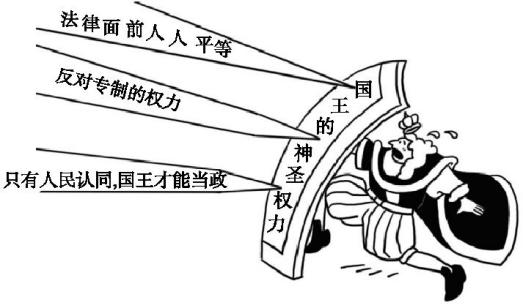 A.法律面前人人平等	B.“人民主权论”兴起C.反对君主专制	D.近代民主思想兴起4.1776年7月4日,殖民地代表在费城召开了第二次大陆会议,通过了《独立宣言》。这一影响整个人类文明进程的文件(　　)A.正式宣布建立美利坚合众国B.受到《人权宣言》的直接影响C.约翰逊等组成的制宪议会制定D.促使英国封建专制统治的结束5.“人人生而平等,他们都被他们的造物主赋予了某些不可转让的权利……这就是我们殖民地人民过去一向忍耐,而现在却必须改变原来那种政府体制的原因。”该引文的出处及其体现的思想分别是(　　)A.《人权宣言》、法律至上思想B.《权利法案》、限制王权思想C.《人权宣言》、天赋人权思想D.《独立宣言》、主权在民思想6.右图揭示了当时法国社会的现象,能体现其寓意的是(　　)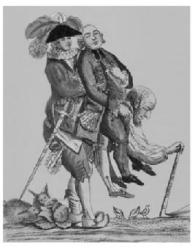 A.发展个性追求自由平等B.创立新教挑战神权统治C.等级制度造成社会矛盾尖锐D.专制制度阻碍资本主义发展7.在法国国家档案馆里,珍藏着一份记录了二百多年前法国革命理想的文件,它被历史学家称为“新制度的准生证书”。该文件是(　　)A.《权利法案》	B.《人权宣言》C.《独立宣言》	D.《联合国家宣言》8.有学者认为,“在树立法国的国际威望方面,《人权宣言》所起的作用胜过了法国军队所打的一切胜仗”。这主要是因为它(　　)A.超越了英国1689年的《权利法案》B.克服了美国《独立宣言》的局限性C.成为18世纪末法国大革命的纲领性文件D.对民主思想传播起到了巨大的推动作用9.在英、美、法三国的资产阶级革命中,分别颁布了《权利法案》《独立宣言》和《人权宣言》。其中《人权宣言》与前两部法律文献相比,其突出特点表现在(　　)A.在法律上限制了国王权力B.提出了私有财产神圣不可侵犯的原则C.国家政权实际由议会执掌D.宣告脱离殖民统治,成为自由独立国家10.辛亥革命爆发后,美国某报报道:“如果中国成功地按美国政府的模式建立起一个联邦共和国,由在欧美留过学的具有西方观念的人任领导,日本将不再是东方最西化的国家。”此后建立的中华民国临时政府与该报道的设想相符的是(　　)A.临时政府基本按照美国政体原则架构B.革命成功后建立了一个联邦共和国C.中国超过日本成为亚洲最西化的国家D.民国临时大总统都有西方民主观念11.《中华民国临时约法》规定实行三权分立的政治体制,其中行使行政权的是(　　)①临时大总统、副总统　②国务总理　③各部总长　④内阁首相A.①②③④	B.①②③C.①③④	D.②③④12.南京临时政府是仿效美国总统制建立的,但是《临时约法》制定过程中,临时参议院却将总统制改为责任内阁制。这一改变的直接原因是(　　)A.参议院将美国与英国体制结合制定宪法B.袁世凯将要接替孙中山出任临时大总统C.革命党人要在中国建立更为完善的政体D.临时参议院结合国情确定中国政治体制13.穿越时空,轻拂史尘。我们不难发现《中华民国临时约法》和美国《独立宣言》(　　)A.都是民主与封建专制斗争的结果B.都是工业近代化的产物C.都使本国走上了独立发展道路D.都深受法国启蒙思想的影响14.一般认为,英国在16、17世纪时的社会和政治制度、人民精神面貌以及价值标准已经发展到适合于工业化的程度。其中的政治制度是指(　　)A.斯图亚特王朝前期实行的政治制度B.“光荣革命”前夕实行的政治制度C.由《权利法案》所确立的政治制度D.议会选举改革之后完善的政治制度15.18世纪英国首相威廉·皮特说:“即使是最穷的人,在他的寒舍里也敢于对抗国王的权威。风可以吹进这所房子,雨可以打进这所房子,但是,没有主人的同意,国王不能踏进这所房子,他的千军万马不敢进入这间门槛已经破烂的房子。”该段材料表明(　　)A.英国民众生活艰难B.民众与国王尖锐对立C.王权必须服从法权D.国王丧失了一切权力16.英国史学家柯麦芝说:“成百的国家,无论是新国家还是老国家,都选择了英格兰的议会制度。”这主要是因为英国代议制民主政体(　　)①具有更多的弹性　②具有广泛的包容性　③是一种直接民主　④具有较大的自由度A.①②	B.②③④C.①②④	D.①③④17.美国独立战争期间,抗英斗争迫切需要各殖民地进一步联合起来,成立一个全国性政府。为此大陆会议通过了《邦联条例》,下列各项符合《邦联条例》的是(　　)A.各州丧失了征税等主权性权力B.货币由邦联国会统一发行C.邦联国会是唯一的中央政府机关D.据此建立了一个统一有效的全国性政府18.“美利坚生来便包罗万象……合众国全境土质不一,气候参差,可说国中有国;因而任何事情,若只定一条法则,都不足以概括全局。”美国1787年宪法中与此种特点相适应的原则是(　　)A.联邦制原则	B.分权制衡原则C.民主原则	D.中央集权原则19.“第一次世界大战结束后,威尔逊带着他已宣布的战后和平计划出席了巴黎和会,但他带回美国的包括国联盟约在内的《凡尔赛和约》遭到了参议院否决,威尔逊试图建立‘战后国际新秩序’的努力以失败告终。”这说明在美国(　　)①国会的权力高于总统　②国会对于总统的行为有制约作用　③总统与外国缔结的条约需得到国会的批准方可生效　④总统没有权力与外国缔结条约A.①②④	B.①③④C.②③	D.①②③④20.法国政治思想家托克维尔在《论美国的民主》一书中说道:“美国的联邦宪法,好像能工巧匠创造的一件只能使发明人成名发财,而落到他人之手就变成一无用处的美丽艺术品。”对此理解正确的是(　　)A.美国的民主制度具有很强的可推广性B.美国的民主制度离不开特定的自然环境、法制和民情C.美国的联邦宪法是一件好看而不适用的美丽艺术品D.美国的联邦宪法是美国人排除外部思想的影响而独自发明的21.在资产阶级革命时代,英国通过了《权利法案》,法国颁布了《人权宣言》,美国制定了1787年宪法。这说明了(　　)A.以法律手段限制王权,是这些国家革命的共同举措B.以立法形式巩固革命成果是这些国家的相同手段C.资本主义制度在欧美得以普遍确立D.工业资产阶级获得了独掌政权的法律地位22.1791年9月制宪会议通过了法国历史上第一部宪法,该宪法宣布法国为何种政体的国家(　　)A.民主共和国	B.君主立宪制C.封建君主制	D.资产阶级帝制23.“所有的人都要公而忘私”“不戴三色徽的人就有反革命倾向”“没有道德的恐怖是有害的,没有恐怖的美德是无力的”“反革命只能是死路一条”。上述言论和现象出现在法国(　　)A.君主立宪派统治时期B.吉伦特派统治时期C.雅各宾派统治时期D.热月党人统治时期24.据统计,法国断头台从问世到“退役”历时约200年,砍下了无数个人头,其中包括法王路易十六。当时法国人民处死路易十六主要体现了(　　)①天赋人权说　　②人民主权说和社会契约论　③民主力量反封建斗争取得重大胜利　④专制统治一去不复返了A.①②③④	B.①②③C.②③④	D.①③④25.1802年拿破仑发表演说:“现在有了一个政府,有了各种权力机构,但此外全国还剩下什么呢?一盘散沙。……如果我们不在法国的土地上放下大堆大堆的花岗石作为基础,我们是建立不起共和国的。”以上材料反映拿破仑(　　)A.竭力维护共和制B.力图强化中央集权C.企图复辟封建帝制D.力主建立统一的大帝国26.拿破仑登基之后,几年之内就建立了一个法兰西大国,盛极一时,但最终被欧洲反法联军所推翻,建立了复辟的波旁王朝,这从根本上反映了(　　)A.拿破仑的独裁统治不得人心B.拿破仑的独裁统治损害了资产阶级的利益C.资本主义经济发展的不充分,力量弱小D.拿破仑的对外战争引发了欧洲的民族主义27.19世纪60年代,洋务派探索的主题是“中体西用”,其含义是(　　)A.以封建传统制度为立国之本B.以“师夷长技以制夷”为强国富民之路C.将维护封建制度与学习西方技术相结合D.对西方先进技术和政治制度兼收并蓄28.在近代中国,将“向西方学习”的内容由器物层面扩展到制度层面的较早提倡者是(　　)A.魏源	B.张之洞C.郑关应	D.梁启超29.严复翻译了英国人赫胥黎的《天演论》,宣传“物竞天择、适者生存”思想,其目的是(　　)A.倡导社会变革B.鼓励发展民族工商业C.与外国人进行商业竞争D.适应外国侵略中国的社会现实30.康有为在研究儒家经典基础上撰写的《新学伪经考》和《孔子改制考》,出版后不久便被清政府毁版,其根本原因是这两本书(　　)A.学术观点不符合史实B.推崇光绪帝而批评慈禧太后C.损害了孔子的威信D.有力地冲击了顽固守旧势力31.“上师尧舜三代,外采东西强国,立行宪法,大开国会,以庶政与国民共之,行三权鼎立之制,则中国之治强,可计日待也。”该思想的主要特点是(　　)A.照搬西方资产阶级的政治学说B.把西方资产阶级思想同儒家思想相结合C.从西方基督教教义中受到启发D.以儒学作为变法的指导思想32.19世纪晚期一西方报纸称“甲午以后,中国有三党:守旧党……意在保现存之局面;中立党……意在保国以变法;维新党……意在作乱以反满”。文中的守旧党、中立党和维新党分别是指(　　)A.顽固派、抵抗派和洋务派B.抵抗派、洋务派和维新派C.抵抗派、维新派和革命派D.顽固派、维新派和革命派33.人文主义者倡导以古典为师,中国维新派提出“托古改制”。其相同目的是(　　)A.抨击封建专制制度	B.弘扬传统文化C.宣传资产阶级思想	D.主张政治变革34.孙中山认为,西方国家贫富不均,劳资矛盾尖锐,“社会革命其将不远”,中国应防患于未然。据此他提出了(　　)A.民族主义	B.民权主义C.民生主义	D.民粹主义35.称清朝1901~1905年的“新政”是第二次洋务运动,是因为(　　)A.“新政”的措施仅涉及军事问题B.“新政”促进了清朝政治、经济的现代化C.“新政”措施没有涉及政治制度的改革D.“新政”没有提出发展实业的措施36.1913年2月,一位国民党领导人在国民党湖北支部举行的欢迎会上说:“我们此时要致力于选举运动……要在国会里头,获得半数以上的议席,进而在朝,就能组成一党的责任内阁。”这位领导人是(　　)A.孙中山	B.蔡锷C.宋教仁	D.袁世凯37.洋务思潮、维新思潮和共和思潮的兴衰反映了近代前期的历史主流。下列关于中国近代前期历史主流的表述,最为确切的是(　　)A.推翻清朝统治,发展资本主义B.争取民族独立,反抗外来侵略C.建立民主共和制度,清除外国侵略势力D.争取民族独立,实现中国社会近代化38.《法国政治制度史》写道:“1871年的巴黎公社是劳动群众通过其政治代表当家作主的新政治制度的萌芽。”对此解读准确的应包括(　　)①“巴黎公社”是民族矛盾和阶级矛盾激化的产物　②“劳动群众”建立了世界上最早的社会主义政权　③“政治代表”是指公社委员　④“新政治制度”是指无产阶级专政的制度A.①②④	B.②③C.①②③	D.①③④39.在第二国际的推动下,欧美工人政党进行斗争的最大特点是(　　)A.经济斗争放在第一位B.以武装斗争为主C.强调国际无产阶级的团结斗争D.进行合法斗争40.陕甘宁边区延川县开明绅士李丹生曾作诗赠边区政府主席林伯渠:“林公崛起宰边区,民主维新众口誉;选政三三行伟制,名扬何让古唐虞。”诗中称赞的政权性质是(　　)A.统一战线性质的政权B.社会主义性质的政权C.工人阶级领导的人民民主专政政权D.中国共产党领导的多党合作制政权二、非选择题(本大题共2小题,41题20分,42题20分,共40分)41.阅读下列材料:材料一　英国是近代宪法的起源地,英国宪法常被人称誉为“近代宪法之母”……英国宪法不是把国家的基本制度和原则系统地、集中地规定在一个书面文件中,而是分别由许多宪法性法律、宪法惯例和判例加以规定……因此,英国宪法被称之为“不成文法”。——《外国法制史》材料二　美国宪法是人类法制史上的里程碑,它的制定将欧洲从文艺复兴、启蒙运动以来有关人类对理性政治的思考变成了现实的政治原则,使这些伟大的思想在政治实践中获得发扬光大。——《西方政治制度史》材料三　近代法国产生过12部宪法……如此频繁地更换宪法实属罕见……但它们大都受大革命的影响,不同程度地反映和巩固法国革命的成果。很多宪法还将《宣言》作为序言,或确认《宣言》的基本内容。——《外国法制史》请完成:(1)据材料一指出,宪法性法律是不成文的英国宪法的重要组成部分。请举出你最熟悉的一部英国宪法性法律,并作出简要评价。(6分)(2)依据材料二,你如何认识1787年美国宪法的进步性?(8分)(3)材料三所说的《宣言》是指哪部历史文献?为什么“很多宪法还将《宣言》作为序言,或确认《宣言》的基本内容”?(6分)42.阅读材料,回答问题。材料一　18世纪结束时……西方的生产力飞速发展,他们(西方列强)决心把自己的国际交往标准强加给中国,由此爆发的冲突挑战了中国对世界的根本看法。……清朝统治集团中的一批人在奏折中提出中国须“自强”并提高本国技术能力。然而中国士大夫阶层和思想保守的平民百姓对他们的建议疑虑重重,不少人把引进外文书籍和西方技术视为对中国国粹的威胁。——亨利·基辛格《论中国》材料二　“议院者,公议政事之院也。集众思,广众益……中国户不下四万万,果能设立议院,联络众情,如身使臂,如臂使指,合四万万之众如一人,虽以并吞四海无难也。”“承是国家自身唯一在定宪法,无宪法则无一定国是,而国家安得有标准。”——《郑观应集》材料三　中国宪政百年的曲折历程,固然因缘与风云际会、世事沧桑,救亡压倒了启蒙而难有所为,迄今仍未能尽如人意,然则国人对宪政的基本无知亦不可不谓重要原因之一。中国传统中有一些不好的文化和制度因素,与宪政、民主理念格格不入,实乃阻碍中国迈向现代政治文明的最大掣肘。——《宪政讲堂》据材料一和所学知识,概述19中期中国不同政治派别对待西方科技文明的具体表现。(6分)(2)据材料二概括郑观应宪政思想的主要内容。结合所学知识,概括19世纪末20世纪初中国不同政治派别为实现民主政治所做的具体表现。(10分)(3)据材料三,分析中国宪政百年曲折历程的原因。(4分)                   高二历史答题卡选择题：（60分）主观题：40分41、20分(1)据材料一指出,宪法性法律是不成文的英国宪法的重要组成部分。请举出你最熟悉的一部英国宪法性法律,并作出简要评价。(6分)(2)依据材料二,你如何认识1787年美国宪法的进步性?(8分)(3)材料三所说的《宣言》是指哪部历史文献?为什么“很多宪法还将《宣言》作为序言,或确认《宣言》的基本内容”?(6分)42、20分（1）据材料一和所学知识,概述19中期中国不同政治派别对待西方科技文明的具体表现。(6分)(2)据材料二概括郑观应宪政思想的主要内容。结合所学知识,概括19世纪末20世纪初中国不同政治派别为实现民主政治所做的具体表现。(10分)(3)据材料三,分析中国宪政百年曲折历程的原因。(4分)           高二历史答案一、选择题：（60分）41、答案:(1)《权利法案》。《权利法案》以明确的条文,限制国王的权力,约束国王的作为,使国王逐渐处于“统而不治”的地位。6分(2)确立了美国的共和政体,规定总统和议员由选举产生,具有一定的民主性。它建立了联邦制,有利于美国资本主义经济的发展。它确立了“三权分立、互相制约”的原则,在当时的历史条件下是进步的。8分(3)《人权宣言》。它是资产阶级革命的纲领性文献,将启蒙运动中的政治主张以法律形式确立下来。6分42、答案:(1)以林则徐、魏源为代表的地主阶级抵抗派和以李鸿章为代表的地主阶级洋务派都提出“师夷长技”,学习西方先进技术;传统士大夫和平民百姓排斥西方先进思想文化,思想落后。6分   (2)思想:重视议院的作用,认为议院有强国之用;重视宪法的作用,呼吁早立宪法。努力:以康梁为代表的资产阶级维新派,主张实行君主立宪制,发起戊戌变法运动。以孙中山为代表的资产阶级革命派主张民主共和制,发起辛亥革命。清政府：清末新下，预备立宪，颁布《钦定宪法大纲》，建立责任内阁制。10分(3)中国政局动荡,民族危机严重;国人对宪政的无知;中国传统文化和制度的阻碍。4分1234567891011121314151617181920212223242526272829303132333435363738394012345678910ACDADCBDBA11121314151617181920BBDCCCCACB21222324252627282930BBCBBCCCAD31323334353637383940BDCCCCDDDA